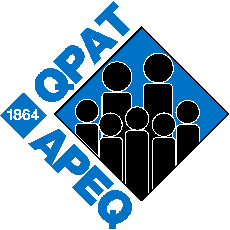 Objet : Avis de congé sans traitement en vue d’une adoptionMadame ou Monsieur,Conformément à la clause 5-13.47, veuillez considérer la présente comme une demande de congé sans traitement en vue d’une adoption, du __________ au __________.Je souhaite également continuer à participer aux régimes d’assurance qui me sont applicables et à en verser la totalité des primes.Je vous prie d’agréer, Madame ou Monsieur, mes salutations distinguées.NomAdresse postalec. c. : syndicat local